2021 NPtHA Membership FormYouth - $15 (post marked by 3/1/2021)Individual - $20 (post marked by 3/1/2021)Family - $25 (post marked by 3/1/2021)All memberships are subject to a $5 increase if paid or post marked after 3/1/2021Name _____________________________________________________Address ___________________________________________________City _________________________State _______ Zip ______________Phone ____________________________________________________Email _____________________________________________________Please list names of all youth along with DOB.____________________________________________________________________________________________________________________________________________________________________________________________________________________Make Checks Payable to: Nebraska Pinto Horse AssociationMail to: Renee Stouffer26289 Hwy 91Nickerson, NE 68044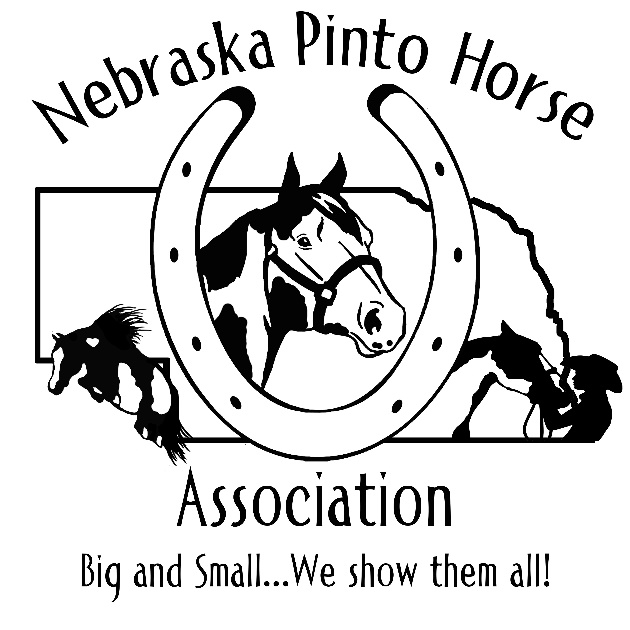 